 Thank you for providing the following information below so that we can provide you the highest quality care and service possible. Consent: I authorize the medical provider to render Physical Therapy as deemed medically necessary.   Initial _______ Records Release: I authorize the release of any private health information necessary to process my claims or provide continuation of medical care.   Initial _______ Were you referred by a physician?   Yes or No (circle one) If yes, please list the name of the provider who referred you so we can thank them for the referral _______________________________. If your physician did not refer you, how did you hear about us? _______________________________________.Do you have a primary care physician?   Yes or No (circle one) If yes, please list the name of your primary care physician __________________________.Is it ok if we contact your PCP regarding your plan of care during your treatment with us? Yes or No (circle one) Cancellation Policy: $50.00 fee for appointment no-shows or Cancellations with less than 24 hours’ notice. Email Policy: We will NEVER give or sell your email address. You can unsubscribe from occasional messages at any time.   Email Address_________________________________ Is it OK to send billing statements to this email?   Y   N Appointment Reminders: I would like to receive TEXT reminders:  TEXT MESSAGE:  Cell number _____________________________ Cell carrier (circle one)     VERIZON     T-MOBILE     SPRINT     AT&T     OTHER: _____________________INJURY DATE_______________ Have you received any other physical Therapy this year (2019):   Y      N If Yes, how many visits of PT, have you received this year _____________ IS YOUR INJURY: (PLEASE CIRCLE)   WORK RELATED               AUTO RELATED           NOT  APPLICABLE ADJUSTER NAME: ________________________________ADJUSTER PHONE NUMBER:__________________________ ATTORNEY NAME:________________________________ ATTORNEY PHONE NUMBER:_________________________ PATIENT NAME: ________________________________________________ DATE: __________________________ SIGNATURE: ___________________________________________________ 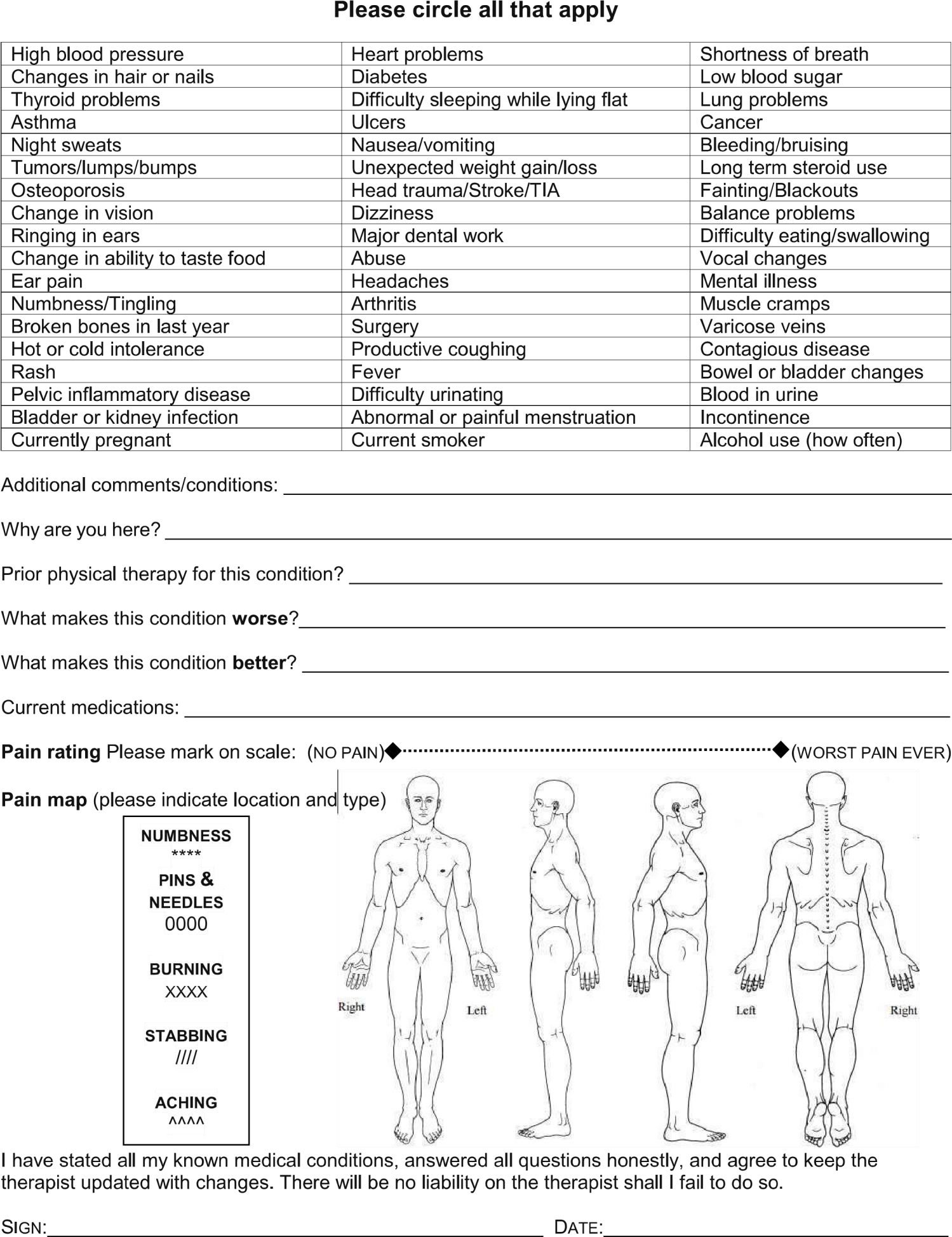 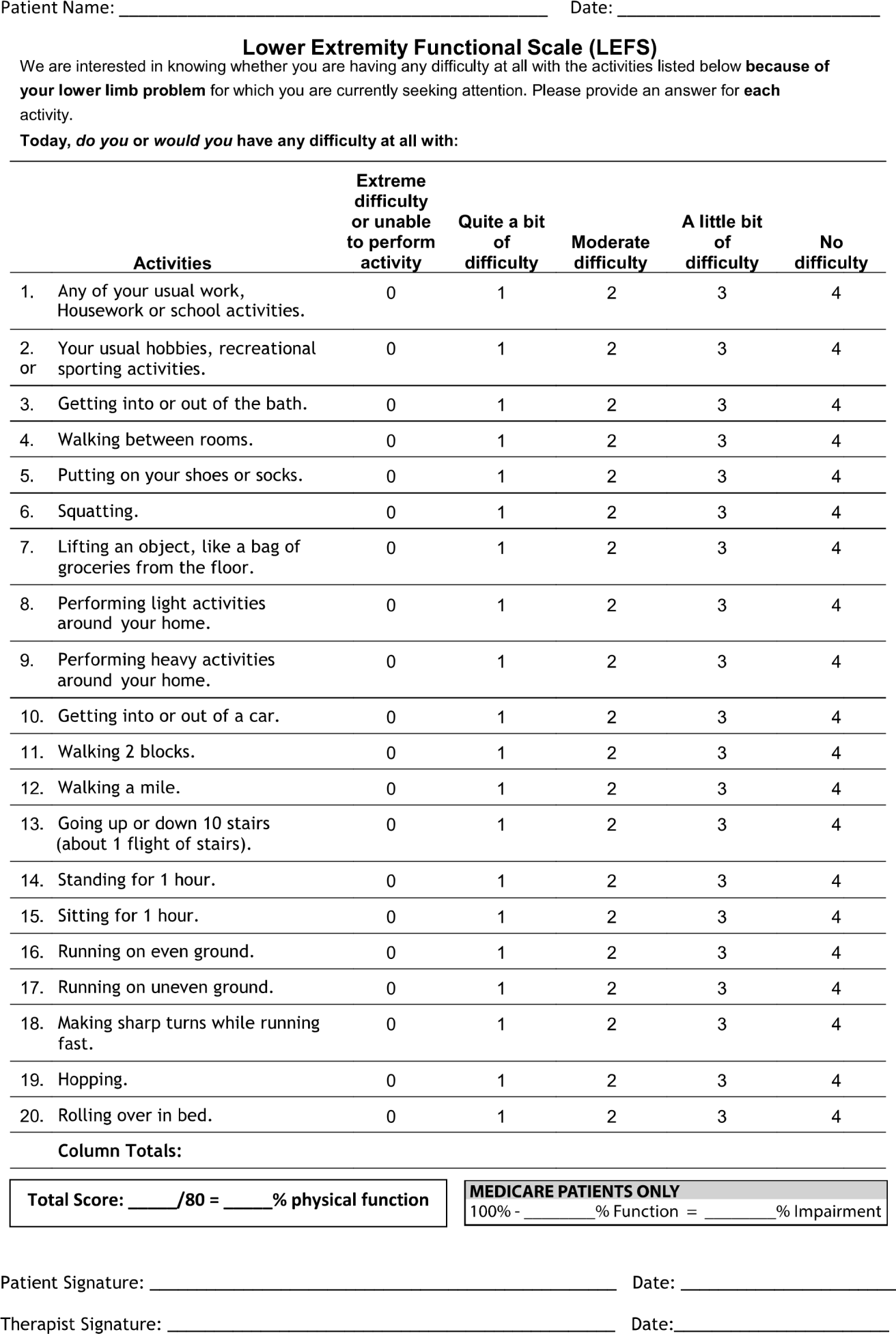 